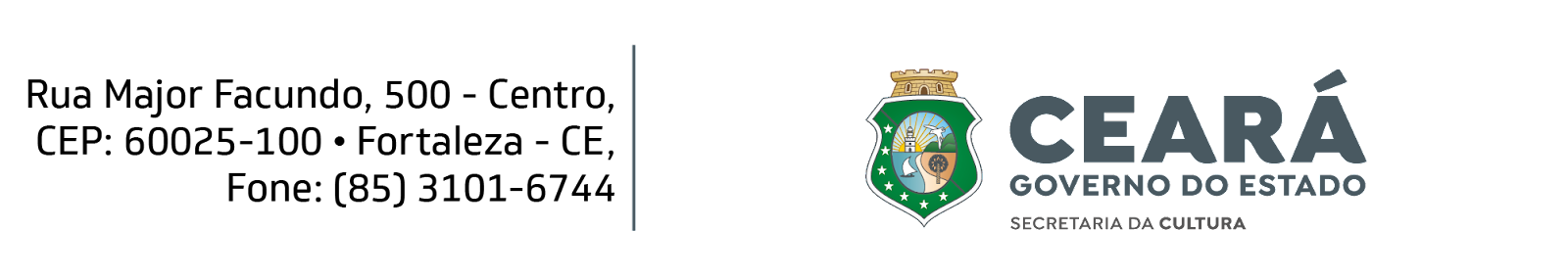 EDITAL “TESOUROS VIVOS DA CULTURA”DO ESTADO DO CEARÁ - 2022ANEXO IV - DECLARAÇÃO DE AUTORIZAÇÃOVálida somente para grupos e coletividadesEu, ____________________________________________________________________, portador(a) da Carteira de Identidade nº _______________________, órgão expedidor __________________________, expedida em ____/____/______, portador(a) do CPF nº_____________________________, residente e domiciliado(a) no endereço _______________________________________________________________________, representante do(a) grupo/coletividade denominado(a) _____________________________________________________________, conforme a declaração de legitimidade apresentada, DECLARO, para fins de prova junto à Secretaria da Cultura do Estado do Ceará – SECULT, que autorizo _____________________________________________________________, portador(a) do CPF/CNPJ nº_____________________________, a realizar a candidatura do(a) grupo/coletividade a Tesouro Vivo da Cultura, em conformidade com a Lei Estadual 13.842, de 27 de novembro de 2006 e suas alterações, e os itens 4.3.2 e 4.4.7 do EDITAL “TESOUROS VIVOS DA CULTURA” DO ESTADO DO CEARÁ 2022._________________, ______ de __________________ de 2022._______________________________________________________Assinatura ou impressão digital do(a) representante pessoa físicado grupo ou coletividade candidato(a)